REPUBLIKA HRVATSKA 					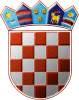 ZAGREBAČKA ŽUPANIJA                OPĆINA DUBRAVICA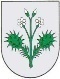                 Općinsko vijeće KLASA: 024-03/23-01/2URBROJ: 238-40-02-23-1Dubravica, 15. prosinac 2023. godineNa temelju članka 10. stavak 1. i 2. Zakona o savjetima mladih („Narodne novine“ broj 41/14 i 83/23) i Odluke o osnivanju savjeta mladih Općine Dubravica („Službeni glasnik Općine Dubravica“ broj 04/23), Općinsko vijeće Općine Dubravica, objavljujeJAVNI POZIVza isticanje kandidatura za izbor članova  Savjeta mladih Općine DubravicaI.	Ovim Javnim pozivom pokreće se postupak izbora članova Savjeta mladih Općine Dubravica (u daljnjem tekstu: Savjet).II.	Članove Savjeta bira Općinsko vijeće Općine Dubravica.III.	Kandidature za članove Savjeta temeljem javnog poziva za isticanje kandidatura ističu udruge koje su sukladno statutu ciljano i prema djelatnostima opredijeljene za rad s mladima i za mlade, udruge nacionalnih manjina u Republici Hrvatskoj, učenička vijeća, studentski zborovi, pomladci političkih stranaka, sindikalne ili strukovne organizacije u Republici Hrvatskoj te neformalne skupine mladih (skupina od najmanje 5 mladih).  	U trenutku podnošenja kandidature za članstvo u Savjet,  kandidati moraju biti u dobi od navršenih petnaest (15) do navršenih trideset (30) godina sa prebivalištem ili boravištem na području Općine Dubravica.Savjet ima  tri (3) člana uključujući predsjednika i zamjenika predsjednika.  Osoba ne može istodobno biti član Savjeta i član Općinskog vijeća Općine Dubravica. Novoizabranim članovima mandat počinje danom konstituiranja Savjeta i traje do dana stupanja na snagu odluke Vlade Republike Hrvatske o raspisivanju sljedećih redovitih izbora koji se održavaju svake četvrte godine sukladno odredbama zakona kojim se uređuju lokalni izbori, odnosno do dana stupanja na snagu odluke Vlade Republike Hrvatske o raspuštanju Općinskog vijeća Općine Dubravica sukladno odredbama zakona kojim se uređuje lokalna i područna (regionalna) samouprava. IV.	Prijedlozi ovlaštenih predlagatelja iz točke III. obavezno sadrže:naziv i sjedište ovlaštenog predlagatelja,podatke o kandidaturi (ime i prezime, datum i godina rođenja, prebivalište ili boravište – fotokopija osobne iskaznice ili prijave boravišta),obrazloženje prijedloga.Pisani i obrazloženi prijedlozi ovlaštenih predlagatelja iz točke III. zajedno sa potpisanim Izjavama o prihvaćanju kandidature svakog pojedinog kandidata dostavljaju se osobno u pisarnicu Jedinstvenog upravnog odjela Općine Dubravica ili poštom na adresu: Općina Dubravica, Pavla Štoosa 3, 10293 Dubravica, s naznakom „Prijedlog kandidata za izbor članova  Savjeta mladih Općine Dubravica“.	Prijedlog kandidata koji je nepravovremen, nepotpun ili nepravilno sastavljen neće se razmatrati.V.	Rok za dostavu prijedloga je 20 dana od dana objave ovog javnog poziva na mrežnim stranicama Općine Dubravica.	Ovaj javni poziv biti će objavljen na mrežnoj stranici Općine Dubravica dana 15.12.2023. godine.VI.	Komisija za izbor i imenovanja Općinskog vijeća Općine Dubravica izvršit će provjeru formalnih uvjeta prijavljenih kandidata u roku od 10 dana od dana isteka roka za podnošenje prijava.	Izvješće o provjeri formalnih uvjeta, te utvrđivanju popisa važećih kandidatura, Komisija za izbor i imenovanja Općinskog vijeća Općine Dubravica sastavit će u roku 15 dana od isteka roka za podnošenje prijava. 	Izvješće iz stavka 2. ove točke dostavlja se Općinskom vijeću Općine Dubravica i objavljuje se na mrežnim stranicama Općine Dubravica.VII.	Općinsko vijeće Općine Dubravica na prvoj sjednici nakon objave popisa važećih kandidatura raspravlja izvješće o provjeri formalnih uvjeta.                                     Nakon rasprave o izvješću o provjeri formalnih uvjeta, Općinsko vijeće Općine Dubravica s popisa važećih kandidatura javnim glasovanjem bira članove Savjeta.VIII.Sve dodatne obavijesti u svezi ovog Javnog poziva, obrasci  - Očitovanje o prihvaćanju kandidature za izbor člana Savjeta mladih Općine Dubravica, Obrazac prijedloga kandidata za izbor člana Savjeta mladih Općine Dubravica dostupni će biti u sklopu ovog javnog poziva, na službenoj mrežnoj stranici Općine Dubravica.OPĆINSKO VIJEĆE OPĆINE DUBRAVICAPredsjednik Ivica Stiperski